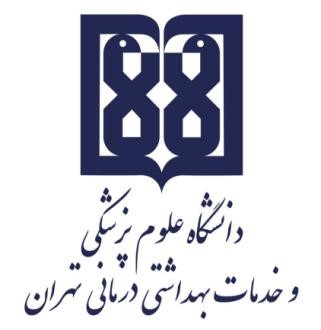 معاونت آموزشي مركز مطالعات و توسعه آموزش علوم پزشکي واحد برنامه ریزی آموزشي چارچوب طراحی «طرح دوره» ویژه دورههای کارآموزی/ کارورزی اطلاعات کلی دوره: عنوان دوره كارآموزی/ كارورزی: کارآموزی پرستاری بزرگسالان سالمندان 2- نفرولوژی و ارولوژینام بیمارستان/ مركز بالیني:  بیمارستان امام- بیمارستان شریعتی- اسکیل لبنام بخش/ گروه: بخش نفرولوژی و ارولوژیمسؤول آموزش:  دکتر لیلا صیادیاعضای هیأت علمي مدرس در دوره: دکتر لیلا صیادی با همکاری دانشجوی دکتری و دانشجویان کارشناسی ارشداطلاعات تماس مسؤول آموزش:   دانشکده پرستاری و مامایی تهران- گروه داخلی جراحی- تلفن:61054322طول دوره:   10 روزمرور اجمالی /توصیف کلی دوره )انتظار میرود مسؤول برنامه، ضمن ارائه توضیحاتی کلی ،دوره را در قالب یک یا دو بند، توصیف کند:در این درس دانشجویان با  اتکا به آموخته ها و با استفاده از فرایند پرستاری به بررسی و شناخت وضعیت مددجویان بزرگسال یا سالمند مبتلا به اختلالا ت کلیه و مجاری ادراری بستری در بخشهای نفرولوژی یا ارولوژی میپردازند. دانشجویان ضمن حضور در بخشهای مشخص شده علاوه انجام مراقبتهای دارویی و پرستاری از بیماران مبتلا به اختلالات کلیه و مجاری اداری، به بررسی و گرفتن شرح حال ازاین بیماران پرداخته، نتایج آزمایشات مربوط به این بیماران را مشخص ساخته و بر اساس آن برنامه ریزی مراقبتی را بر اساس فرایند پرستاری انجام خواهند داد. همچنین با مشخص ساختن نواقص و کمبودهای اطلاعاتی بیماران و همچنین مشکلات خود مراقبتی بیماران مداخلاتی را به منظور  افزایش آگاهی و دانش مددجویان در زمینه خود مراقبتی تدوین کرده و اجرا میکند. دانشجویان در تدوین برنامههای آموزشی و مراقبت از خود باید کلیه مراحل پیشگیری، درمان و بازتوانی را نیز در نظر داشته و نکات مرتبط با سلامت در مورد بیمار، خانواده و کلیه اعضای اجتماع را در نظر بگیرند. پیامدهای یادگیری مورد انتظار: دانشجویان کارشناسی پرستاری در پایان این دوره از کارآموزی باید بتوانند:مراقبت از شالدون، پرمکت، و فیستول را مطابق با استانداردهای مراقبتی انجام دهند.مراقبت از بیماران مبتلا به انواع جراحیهای کلیه و مجاری ادراری را به کار بندند.فرایند پرستاری را در مراقبت از بیماران مبتلا به اختلالات کلیه و مجاری ادراری طرح ریزی کنند. آزمایش ادرار ساده و ادرار24 ساعته و نیز بیوشیمی بیماران را به درستی تفسیر کرده و  نتایج آن را برای تعیین تشخیصهای پرستاری و فرایند پرستاری به کار ببندند. ملاحظات دارویی در هنگام دارو درمانی در این بیماران را به کار ببندد.رژیم غذایی مناسب برای بیماران مبتلا به اختلالات مزمن کلیوی را به بیماران آموزش دهند.به بیماران در مورد نحوه مصرف داروها، لزوم تبعیت دارویی، عوارض دارویی و نحوه کنترل آنها  آموزش دهند.به اهمیت پیشگیری از  بروز بیماریهای کلیه و مجاری ادراری پی ببرد.اهم فعالیتهای یاددهی- یادگیری متناظر با هر یک از پیامدهای یادگیری: فعالیتهای یاددهي:معرفی پروسیجرهای مهم بخش نفرولوژی و ارولوژی در شروع کارآموزی بحثهای گروهی در بالین در مورد بیماری و نحوه مراقبت از بیمارانآموزش از طریق سامانه مجازی دانشگاه (نوید) یا جلسات مجازیراند بخش با حضور تمامی دانشجویان و ارائه فیدبک و آموزش در انجام امور بالینیتفسیر آزمایش ادرار ساده و 24 ساعته و نیز اوره و کراتینین برای دو بیمار جهت آموزش به دانشجویانمطالعه و مراقبت موردی مشاهده هدایت شدهفعالیتهای یادگیری:شرکت در تحویل بیماران در شیفت صبح و توجه به گزارشاتی که در هنگام تحویل شیفت ارائه میشوند. شرکت در فرایند دارو دهی به بیماران تحت نظارت و به صورت مستقل آموزش روزانه به بیماران در خصوص بیماری و مراقبتهای انجام شده و مورد نیاز مطالعه انفرادی، ارائه گزارش از بیماری و مراقبتهای پرستاری انجام شده در راند بالینی آموزشی ارائه گزارش مراقبت بیمار در راند بالینیمشارکت فعال در پاسخگویی به سوالات مطرح شدهوظایف و مسؤولیتهای کارآموزان/ کارورزان در دوره بالینی (سیاستها و ضوابط دوره): حضور فعال در بخش و محیط بالینمشارکت فعال در پاسخگویی به سوالات مطرح شده در راندهای مراقبتیقوانین و مقررات هدایت کننده آموزش بالینیسرفصل مصوب رشته کارشناسی آیین نامه اخلاق پرستاریسند رفتار حرفهای دانشکده  منشور حقوق بیماران (قابل دستیابی در بخشهای بالینی)مقررات مربوط به رفتار حرفهای و پوشش حرفهای و ارزشیابی رفتار حرفهای تهیه شده توسط امور بالینیسیاست دانشکده در خصوص سوء رفتارهای تحصیلیغیبت طی دوره کارآموزینحوه ارزیابی کارآموزان/ کارورزان: نوع ارزیابي )تکویني/تراكمي(   :ارزیابی روزانه از فعالیتهای دانشجو  کنفرانس های ارائه شده توسط دانشجو در راند بخشامتحان پایان کارورزی در آسکی و بر اساس سناریو                           روش ارزیابي دانشجو :حضور به موقع در بخشحضور فعال در بخش و محیط بالینرعایت پوشش حرفهای، رفتار و تعهد حرفهایمشاهده مستقیم عملکرد دانشجو  پ (global rating Scale) در مراقبتهای پرستاری و دارو درمانی بیمارانارتباط مناسب با بیمارانارتباط مناسب با سایر پرستاران و کارکنان بخشرعایت نکات ایمنی در مراقبت از بیماراناخذ شرح حال و  تکالیف مربوط به تفسیر نتایج آزمایشات ادرار و  خون (اوره و کراتینین، سدیم، پتاسیم و فسفات)بیماران مبتلا به اختلالات کلیوی با توجه به شرح حال این بیمارانکنفرانس های مربوط به مراقبت پرستاری در بیماریهای کلیه و مجاری ادراری و  نیز کنفرانسهای داروییامتحان پایان کارورزیسهم ارزشیابي هر نوع /روش در نمره نهایي دانشجو فعالیتهای بالینی شامل حضور در بخش، رعایت آیین نامه ابلاغی پوشش حرفه ای، مراقبتهای پرستاری و دارو درمانی، آموزش به بیماران: 40%شرح حال و تفسیر نتایج آزمایشات : 10 %کنفرانسهای مربوط به بیماری و کنفرانسهای دارویی: 10%امتحان آسکی پایان کارورزی: 40%منابع یادگیری:  منابع شامل كتب مرجع، نشریههای تخصصي و نشاني وبسایتهای مرتبط ميباشد.       الف) كتب: Smelzer, Suzanne, C; Bre, Brenda, C. (2018) Brunner and Suddarth's Medical Surgical Nursing.Philadelphia: Lippincott Ravan Co.Gulanick, M., & Myers, J. L. (2018). Nursing care plans: nursing diagnosis and intervention. Elsevier Health Sciences.       ب) مقالات:  بر حسب موضوعات مقالات معرفی خواهند شد.      ج) منابع برای مطالعه بیشتر:  فیلمهای آموزشی مربوط به بیماریهای کلیه و مجاری ادراریبرنامه زمانبندی هفتگی:  قابل ذکر است که ارائه کنفرانسها بر اساس خالی بودن کلاسهای درسی در بیمارستان خواهد بود. بدین لحاظ زمان آن به طور خاص اعلام نشد.همچنین بر اساس شرایط اتاق عمل و هماهنگی به عمل آمده ممکن است دانشجویان برای مشاهده اعمال جراحی مربوط  کلیه همچون انجام نفرستومی به اتاق عمل فرستاده شوند. روزهای کارآموزینوع فعالیتمسؤولزمان انجام فعالیتامکانات آموزشی مورد نیازاولمعرفی اهداف دوره،  تعیین عناوین و روزهای کنفرانس، توضیح در مورد تکالیف، آشنایی با پروسیجرهای رایج بخش، اصلاحات رایج بخشمسؤول دوره12:30-7:30اسکیل لب، شالدون، پرمکت، ماکت، کامپیوتر و ویدئو پروژکتوردومآشنایی با بخش و شرکت در تحویل شیفت، انجام مراقبت های پرستاری بر اساس تعداد بیمار اختصاص شده برای هر دانشجوارائه کنفرانس: TURP & TURBP – داروهای آلفا بلاکر، فنازوپریدینمربی مربوطه12:30-7:30کلاس آموزشی ، کامپیوتر و ویدئو پروزکتورسومشرکت در تحویل شیفت، انجام مراقبت های پرستاری بر اساس تعداد بیمار اختصاص شده برای هر دانشجوگرفتن شرح حال و تفسیر آزمایشات توسط مربی  ارائه کنفرانس: بیماری مزمن کلیوی و داروهای کلسیم، نفرویت، کلسیترول مربی مربوطه12:30-7:30کلاس آموزشی ، کامپیوتر و ویدئو پروزکتورچهارمشرکت در تحویل شیفت، انجام مراقبت های پرستاری بر اساس تعداد بیمار اختصاص شده برای هر دانشجو – نوشتن گزارش پرستاری گرفتن شرح حال و تفسیر ادرار توسط هر دانشجو جهت ارائه تکلیف دورهارائه کنفرانس: درمانهای جایگزین کلیه (انواع دیالیز) -  داروی سولامر یا رناژلمربی مربوطه12:30-7:30کلاس آموزشی ، کامپیوتر و ویدئو پروزکتورپنجمشرکت در تحویل شیفت، انجام مراقبت های پرستاری بر اساس تعداد بیمار اختصاص شده برای هر دانشجو – نوشتن گزارش پرستاری گرفتن شرح حال و تفسیر ادرار توسط هر دانشجو جهت ارائه تکلیف دورهارائه کنفرانس: درمانهای جایگزین کلیه  و مراقبتهای پرستاری آن (پیوند کلیه)-  داروی مایکوفنولات(سل سپت)مربی مربوطه12:30-7:30کلاس آموزشی ، کامپیوتر و ویدئو پروزکتورششمشرکت در تحویل شیفت، انجام مراقبت های پرستاری بر اساس تعداد بیمار اختصاص شده برای هر دانشجو – نوشتن گزارش بیمارارائه کنفرانس: ارکیدکتومی، واریکوسل، سیستوسل -  داروهای آنتی موسکارینیمربی مربوطه12:30-7:30کلاس آموزشی ، کامپیوتر و ویدئو پروزکتورهفتمشرکت در تحویل شیفت، انجام مراقبت های پرستاری بر اساس تعداد بیمار اختصاص شده برای هر دانشجو – نوشتن گزارش پرستاریارائه کنفرانس:  سنگهای مجاری ادراری و مراقبتهای پرستاری – امادگیهای قبل از انواع روشهای تصویر برداری کلیه و مجاری ادراری-  داروی آتوروستاتین و لوزاتانمربی مربوطه12:30-7:30کلاس آموزشی ، کامپیوتر و ویدئو پروزکتورهشتمشرکت در تحویل شیفت، انجام مراقبت های پرستاری بر اساس تعداد بیمار اختصاص شده برای هر دانشجو – نوشتن گزارش پرستاریارائه کنفرانس:  بیماریهای گلومرولی- داروهای مدر  و مراقبتهای پرستاری در آن   مربی مربوطه12:30-7:30کلاس آموزشی ، کامپیوتر و ویدئو پروزکتورنهمشرکت در تحویل شیفت، انجام مراقبت های پرستاری بر اساس تعداد بیمار اختصاص شده برای هر دانشجو – نوشتن گزارش پرستاریتحویل تکالیف توسط دانشجویان و ارزیابی تکالیف انجام شده توسط مربی و مسول دورهمربی مربوطه12:30-7:30--دهمامتحان آسکی  - آزمون بالیني ساختارمند عیني/ مینی آسکیمسؤول دوره12:30-7:30ایستگاههای آسکی و وسایل مورد نیاز بر اساس نوع سناریو